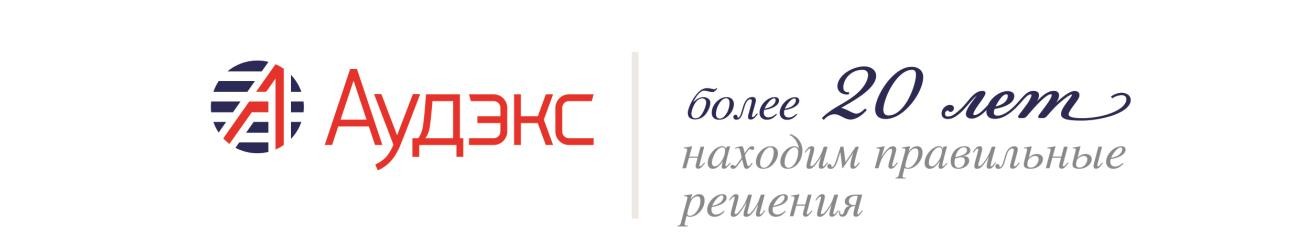 Банки-партнерыКомпания «Аудэкс» широко сотрудничает в области оценки жилой недвижимости с большинством банков, работающих на территории РТ.Среди них:Абсолют банкАвтоградбанк АИЖКАк Барс банк Банк Жилищного финансированияБанк Казани Банк ОткрытиеБанк союзБин БанкГазпромбанкИнвесткапитал банкИнвесторгбанкИпотечное агентство РТМеталлинсвестМТС банкЛоко банкПромсвязьбанкРоскапитал Сбербанк РоссииСовкомбанкСвязь банкУралсиб банкУральский банк реконструкции и развитияЭнергобанкЮникредит